Tabelarni pregled kalendara obrazovno-vaspitnog rada srednjih škola
za školsku 2022/2023 godinu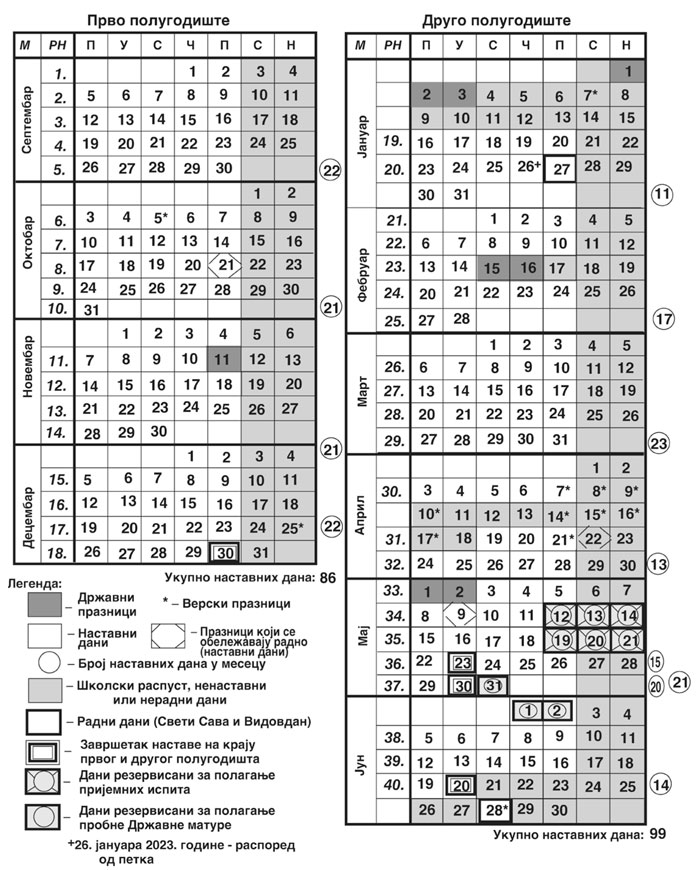 